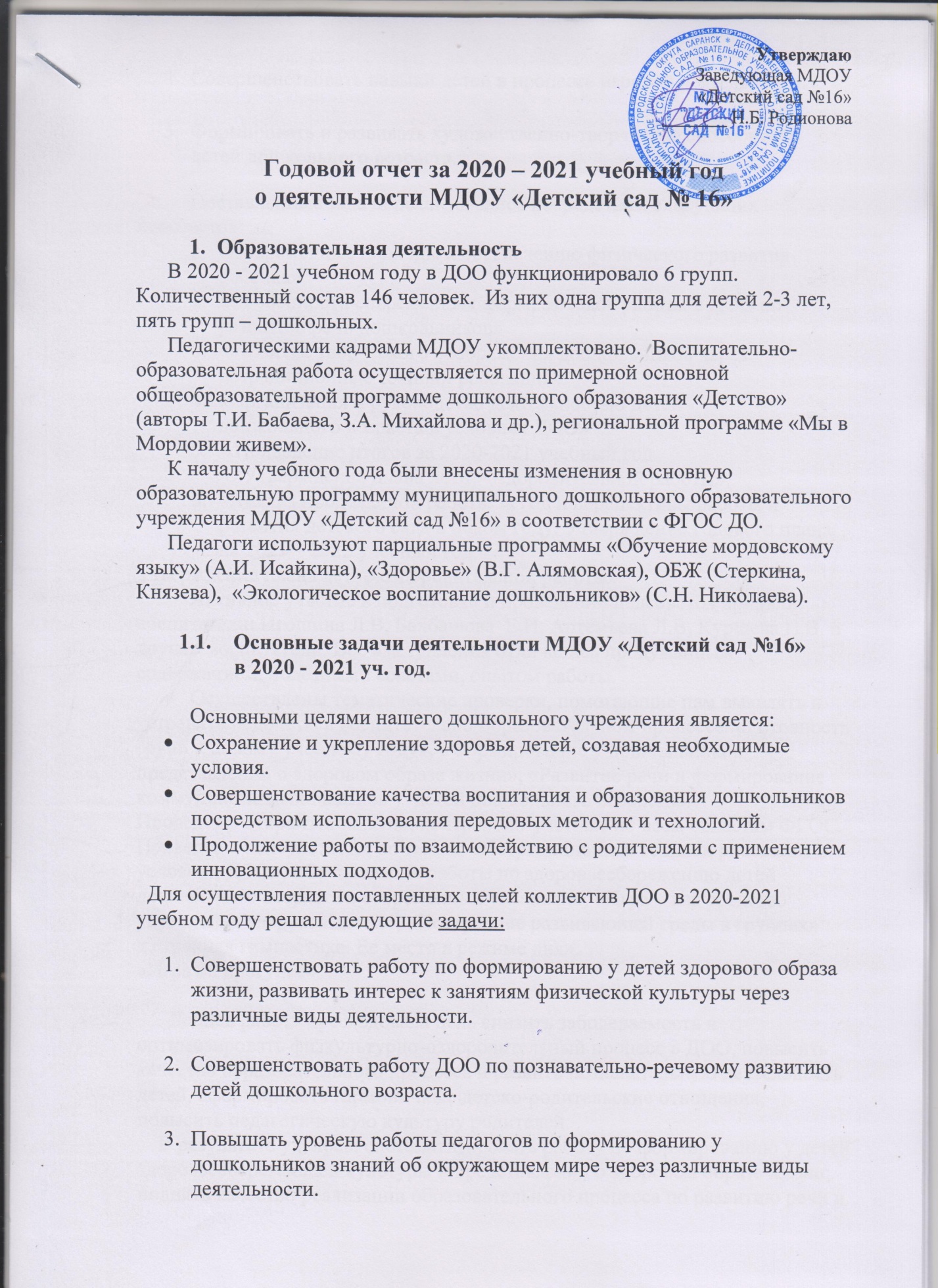 Совершенствовать навыки детей в процессе игровой деятельности.Формировать и развивать художественно-творческие способности детей дошкольного возраста.Поставленные задачи реализовались посредством следующих педсоветов:«Современные подходы к обеспечению физического развития ребенка»«Особенности современных форм, методов работы в ДОО по развитию речи дошкольников»«Развитие творческого воображения дошкольников через нетрадиционные техники рисования»«Организация и руководство деятельностью детей дошкольного возраста в условиях ДОО» «Подведение итогов за 2020-2021 учебный год.                    Утверждение плана летне-оздоровительной работы».«Анализ проделанной работы за год и перспективы работы и развития детского сада в новом году. Утверждение годового плана на 2021 – 2022 учебный год.Утверждение плана летне-оздоровительной работы».   	Активное участие в подготовке и проведении педсоветов приняли воспитатели: Игошина Л.В, Балбашова  Е.И, Артемьева Л.В, Куршева Н.В. и другие  воспитатели. Все выступления отличались продуманным содержанием, полезными советами, опытом работы.      	Осуществлены тематические проверки, помогающие нам выявлять и устранять недочеты в воспитательно-образовательном процессе: «Готовность групп к новому учебному году», «Формирование у дошкольников представлений о здоровом образе жизни», «Развитие речи и формирование коммуникативных навыков у  детей дошкольного возраста».Проведены открытые занятия, контрольно-учетные по всем областям ФГОС. Проведены консультации по темам: «Нетрадиционная техника рисования в условиях ДОО», «Организация работы по здоровьесбережению детей дошкольного возраста в современных условиях», «Игра – как средство укрепления здоровья детей», «Построение развивающей среды в группах»«Утренняя гимнастика. Ее место в режиме дня»«Игра на прогулке»      Данная работа преследовала цель снизить заболеваемость и оптимизировать физкультурно-оздоровительный процесс в ДОО, повысить качество образовательного процесса и развить познавательную деятельность детей, сформировать гармоничные детско-родительские отношения, повысить педагогическую культуру родителей.    В результате удалось: систематизировать работу по формированию у детей здоровьесберегающей культуры и представлений о здоровом образе жизни; поднять качество реализации образовательного процесса по развитию речи и коммуникативному общению и художественному творчеству на более высокий уровень; осуществить преемственность детского сада и семьи в вопросах воспитания и обучения детей.1.2. Условия осуществления воспитательно-образовательного процесса:   1.2.1. Материально-техническое обеспечение.Большая роль в эффективности качества воспитательно- образовательного процесса детского сада отводится материально- техническому обеспечению ДОО и оснащённости образовательного процесса. В нашем детском саду созданы все условия   для полноценного развития детей.  МДОУ «Детский сад №16» 1964 года постройки, строение панельное, двухэтажное. Территория дошкольного учреждения хорошо озеленена,  разбиты цветники и клумбы, огород. Территория детского сада ограждена забором. Работа всего персонала ДОО направлена на создание комфорта, уюта, положительного эмоционального климата воспитанников. Материально-техническое оснащение и оборудование, пространственная организация среды ДОО соответствуют санитарно-гигиеническим требованиям. Условия труда и жизнедеятельности детей созданы в соответствии с требованиями охраны труда.  Материальная база в ДОО и предметно-развивающая среда в групповых комнатах создана с учётом ФГОС дошкольного образования. Материальная база периодически преобразовывается, трансформируется, обновляется для стимулирования физической, творческой, интеллектуальной активности детей. Все это позволяет педагогам организовывать работу по сохранению и укреплению здоровья детей, созданию положительного психологического климата в детских коллективах, а также по всестороннему развитию каждого ребенка. Организованная предметная среда в детском саду предполагает гармоничное соотношение материалов, окружающих ребенка в детском саду, с точки зрения количества, разнообразия, неординарности, изменяемости. В нашем детском саду постоянно поддерживаются все условия для оптимально–результативной организации образовательного процесса.Групповые комнаты.В групповых комнатах пространство организовано таким образом, чтобы было достаточно места для занятий игровой и учебной деятельностью. Помещения групп детского сада оснащены  детской  и игровой мебелью, соответствующей по параметрам возрасту воспитанников. Групповые помещения ДОО имеют комнату для раздевания, игровую, туалетную комнаты. Созданная с учетом возрастных особенностей детей и современными требованиями, развивающая среда в группах формирует игровые навыки у детей и способствует развитию личности дошкольника. В целом она  организована так, чтобы материалы и оборудование, необходимые для осуществления любой деятельности были доступны детям и убирались ими на место самостоятельно, что дает возможность обеспечивать в группах порядок и уют. Созданы игровые уголки для проведения сюжетно-ролевых игр, в каждой группе имеются уголки изодеятельности, театрализованной деятельности, музыкальные и физкультурные уголки для самостоятельной деятельности детей. Всё это позволяет успешно решать педагогические задачи и создаёт все условия для физического, эстетического и экологического воспитания.    В качестве ориентиров для подбора материалов и оборудования в группах выступают общие закономерности развития ребёнка на каждом возрастном этапе. Подбор материалов и оборудования осуществляется для тех видов деятельности ребёнка, которые в наибольшей степени способствуют решению развивающих задач на этапе дошкольного детства (игровая, продуктивная, познавательно-исследовательская деятельности), а также с целью активизации двигательной активности ребёнка. Все материалы и оборудование отвечают гигиеническим, педагогическим и эстетическим требованиям.В каждой возрастной группе есть «зеленые уголки» с различными видами растений.В каждой возрастной группе имеются дидактические игры, пособия, методическая и художественная литература, необходимая для организации разных видов деятельности детей.В  каждой  группе  имеются разные  виды  театров, ширмы  для  показа  кукольного  театра,  игр - драматизаций, атрибуты  для  режиссерских  игр.В  группах  имеются  аудиотеки,  которые  помогают  созданию  музыкальной  эмоционально-насыщенной   среды  на  занятиях  и  в  свободной  деятельности  детей. Оборудованы  центры  музыкального  развития   детей,  содержащие  музыкально -   дидактические  игры  и  пособия,  детские  музыкальные  игры,  разнообразные  атрибуты.    Приемные имеют информационные стенды для родителей, постоянно действующие выставки детского творчества.   	Предметно-развивающая среда в групповых помещениях, обеспечивает реализацию основной образовательной программы МДОУ, включает совокупность образовательных областей, обеспечивающих разностороннее развитие детей с учетом их возрастных и индивидуальных особенностей по основным направлениям: физическому, социально-личностному, познавательно – речевому и художественно-эстетическому, а так же совместную деятельность взрослого и ребенка и свободную самостоятельную деятельность самих детей.Музыкально - физкультурный зал. 
         В нашем детском саду созданы условия для полноценной двигательной деятельности детей, формирования основных двигательных умений и навыков, повышения функциональных возможностей детского организма, развития физических качеств и способностей. Для этого оборудован музыкальный зал, совмещённый с физкультурным залом. Здесь проводятся музыкальные и физкультурные  занятия, гимнастика, досуги, праздники и развлечения.  В зале имеется оборудование для занятий спортом (шведская стенка, гимнастические скамейки, мячи, обручи, кегли и т.д. Для создания эмоционального настроя детей в зале имеется пианино, музыкальный центр.Медицинский кабинет.                                                                                                                 Одной  из  главных    задач  нашего детского сада является  сохранение  и укрепление         здоровья  детей.  Решению  этой  задачи  подчинена  вся  деятельность  ДОО и её  сотрудников. Медицинский кабинет оснащен всем необходимым оборудованием. Постоянно  контролируется  выполнение режима, карантинных мероприятий, проводится лечебно-профилактическая  работа с детьми. Ведется постоянный контроль за освещением,  температурным режимом в ДОО, за питанием.Организация питания в ДОО.                                                                                      Рациональное питание является одним из основных факторов внешней среды. Оно оказывает самое непосредственное влияние на жизнедеятельность, рост, состояние здоровья ребенка. Правильное, сбалансированное питание, отвечающее физиологическим потребностям растущего организма, повышает устойчивость к различным неблагоприятным воздействиям. Пищеблок ДОО оборудован моечными ваннами,  стеллажами для посуды, раковиной для мытья рук, водонагревателем, контрольными весами, электроплитой  с духовым (жарочным) шкафом, разделочными столами, шкафом для хлеба, шкафом для посуды,   холодильником. В ДОО имеется  кладовая  для хранения продуктов питания.Прачечная ДОО.                                                                                                        Прачечная оборудована  двумя стиральными  машинами с автоматическим управлением, имеется гладильный стол, электрический утюг.       Территория ДОО.         Территория ДОО достаточна для организации прогулок и игр детей на открытом воздухе. Каждая возрастная группа детей имеет свой участок. Все участки имеют свои цветники.  Обеспеченность ДОО отведенной ему территорией, его оборудование и оснащение,  соответствует нормативам. Игровые площадки оборудованы игровыми  сооружениями в соответствии с возрастом: песочницами, горками, лесенками,  домиками, машинами и др. На территории детского сада произрастают разнообразные породы деревьев и кустарников; разбиты цветники и клумбы, имеется огород. В теплый период года огород и цветники используются для проведения с детьми наблюдений, опытно-экспериментальной работы, организации труда в природе. На территории ДОО имеется физкультурная площадка для    проведения физкультурных занятий, гимнастики в теплый период года, праздников и развлечений, а также для самостоятельной двигательной  деятельности детей.Педагоги совместно с родителями постоянно проявляют заботу и принимают активное участие в косметических ремонтах, в создании оптимальной развивающей среды, в своевременном обновлении и пополнении, игрового и спортивного оборудования в  соответствии с  требованиями реализуемой программы и СанПиН.1.2.2.Кадровый потенциал1.3.    Аттестация педагогических работников в 2020-2021 уч. г.Сведения об организации повышения квалификации педагогических работников, анализ возрастного состава педагогических работников.2.Организация инклюзивного образования детей.2.1. Характеристика групп компенсирующей направленности2.2. Количество детей, посещающих группы компенсирующей направленности.2.3. Программное и методическое обеспечение работы. Использование специального оборудования и учебно-методических комплексов.2.4. Условия беспрепятственного доступа детям с ОВЗ и детям – инвалидам в здание ДОО.3.Дополнительное образование (платное)4.Методическая деятельностьВ течение учебного года деятельность ДОО была направлена на обеспечение непрерывного, всестороннего и своевременного развития ребенка. Организация учебно-воспитательного процесса строилась на педагогически обоснованном выборе программ (в соответствии с лицензией), обеспечивающих получение образования, соответствующего государственным стандартам:Основными образовательными программами, реализуемыми в ДОО, являются программы: Примерная основная общеобразовательная программа дошкольного образования «Детство» переработанная в соответствии с федеральными государственными требованиями/ авт. Т.И. Бабаева, З.А. Михайлова и др. ООО «Издательство «Детство – Пресс», 2011г. Рекомендовано Министерством общего и профессионального образования РФ.Примерный региональный модуль программы дошкольного образования «Мы в Мордовии живем»/ авт. О.В. Бурляева, Л.П. Карпушина, Е.Н. Киркина и др. – Саранск: Мордов. Кн. Изд-во, 2011 г. Рекомендовано Республиканским экспертным советом при Министерстве образования РМ, 2011 г. (в соответствии с ФГОС).      Основной целью деятельности МДОУ является оптимизация педагогического процесса в ДОО для повышения качества дошкольного образования. В основе учебно-воспитательной работы лежит взаимодействие педагогического персонала, администрации и родителей. Основными участниками воспитательно-образовательного процесса являются дети, родители, педагоги, специалисты.4.2. Информация о публикациях педагогических работников.4.1.Реализация инновационной деятельности МДОУ (тема, задачи, этап реализации).       Инновационное учреждение, работающее по проблеме «Создание системы по организации экономического образования детей дошкольного возраста» взаимодействует на базе нашего детского сада с 2015 года. Основные цели инновационной деятельности:1.Проведение инновационного работы, отбор и апробация содержания образования по вопросам экономического развития дошкольников.2.Осуществление углубленного изучения вопросов экономического развития дошкольников, обеспечивающего успешное продолжение обучения в начальной школе.3.Совершенствование, отработка и внедрение программ, технологий, методов по экономическому образованию детей дошкольного возраста.Основные задачи инновационной направленности:1.Определить содержание педагогического процесса  в образовательном учреждении, способствующее  организации экономического образования детей дошкольного возраста.2.Создать условия для совместной деятельности педагогов и родителей по экономическому образованию детей.3.Определить эффективные формы и методы работы с детьми и взрослыми по данному направлению.4-5 этапы (2019-2020 гг.) В течение этих этапов анализировался результат инновационной деятельности по проблеме «Создание системы в работе педагогического коллектива по организации экономического образования детей дошкольного возраста». Апробировался и внедрялся опыт детского сада в работу других дошкольных учреждений. Проводилась диагностика навыков, умений детей. Проводились открытые занятия,  проблемные  семинары, организуются выставки. На последующем этапе обобщался  и систематизировался накопленный опыт работы по инновационной деятельности.4.3. Участие педагогов в научно-практических конференциях, семинарах, мастер-классах и др. разного уровня:5. Творческие достижения педагогического коллектива в 2020-2021 учебном году.6.Творческие достижения воспитанников в 2020-2021 уч.г.Система физкультурно-оздоровительной работы с детьми по выявлению одаренных детей и организации спортивной работы  с ними в МДОУ.Ведущие цели физкультурно-оздоровительной работы в детском саду - создание благоприятных условий для полноценного проживания ребенком дошкольного детства, формирование основ базовой культуры личности, всестороннее развитие психических и физических качеств в соответствии с возрастными и индивидуальными особенностями, подготовка ребенка к жизни в современном обществе.Эти цели реализуются в процессе разнообразных видов детской деятельности: игровой, учебной, художественной, двигательной, элементарно-трудовой.Для достижения целей значение имеют:Забота о здоровье, эмоциональном благополучии и своевременном всестороннем развитием каждого ребенка;      Создание в группах атмосферы гуманного и доброжелательного отношения ко всем воспитанникам, что позволит растить их общительными, добрыми, любознательными, инициативными, стремящимися к самостоятельности и творчеству;Максимальное использование разнообразных видов детской деятельности; их интеграция в целях повышения эффективности образовательного процесса;   Творческая организация (креативность) процесса воспитания и обучения;Вариативность использования образовательного материала, позволяющая развивать творчество в соответствии с интересами и наклонностями каждого ребенка;Уважительное отношение к результатам детского творчества;Обеспечение развития ребенка в процессе воспитания и обучения;Координация подходов к воспитанию детей в условиях ДОО и семьи;Работа по духовно – нравственному и патриотическому воспитанию детей дошкольного возраста.     Духовно-нравственное воспитание - это формирование ценностного отношения к жизни, обеспечивающего устойчивое, гармоничное развитие человека, включающее в себя воспитание чувства долга, справедливости, ответственности и других качеств, способных придать высокий смысл делам и мыслям человека. Духовно-нравственное воспитание детей является одной из основных задач дошкольного образовательного учреждения.     В области духовно-нравственного и патриотического воспитания дошкольников педагоги  поставили перед собой следующие задачи:- воспитание нравственных и эстетических чувств;- формирование базисных основ личности;- формирование духовно-нравственного отношения и чувства сопричастностик родному дому, семье, детскому саду, городу, стране;к культурному наследию своего народа;к природе родного края;- расширение представлений о городах России;- знакомство детей с символами государства (герб, флаг, гимн);- развитие чувства ответственности и гордости за достижения страны;- создание условий, обеспечивающих эмоциональное благополучие каждого ребенка;     Поставленные задачи коллектив реализовывает через следующие формы воспитательно - образовательного процесса: непосредственная образовательная деятельность; педагогических проекты; мастер-классы; творческие объединения педагогов; досуги, развлечения; экскурсии; конкурсы, выставки.      В течение года воспитатели проводят с детьми  такие беседы, как «Нет милее дружка, чем родная матушка», «Расскажи о своей маме», «Жил-был я»,  «Уважай отца и мать - будет в жизни благодать», «Где добрые люди, там беды не будет», «Доброе дело делай смело», «Что мы Родиной зовем?», «Дом, в котором мы живем» и др.; совместные мероприятия детей и родителей;      ООД: «Наш красивый, добрый мир!», «В мире доброты», «Мои друзья», «Если добрый ты» и др., почти каждое занятие предполагает использование в практической части различных видов художественной деятельности рисования, аппликации, лепки.   Важную роль для развития духовно-нравственной сферы ребенка играет классическая музыка, слушание колокольных звонов. Мы стараемся, чтобы дети прошли путь от русского фольклора близкого и доступного детскому пониманию, через детскую музыкальную классику, до вершин творчества русских композиторов, доступных детям.       В течение года обязательно ведётся работа о народных и православных праздниках, с которыми мы знакомим детей - Рождество, Масленица,  Пасха, Троица.     Наши воспитанники принимают участие в Параде Победы 9 мая.     Безусловно, все это приобщает детей к истории края и своего народа, воспитывает любовь к Родине.Реализация национально-регионального компонента в содержании дошкольного образования       В МДОУ «Детский сад №16»  большое внимание уделяется  духовно – нравственному воспитанию детей. Работа строится на основании примерной основной общеобразовательной программы «Детство» и  примерного регионального  модуля «Мы в Мордовии живем». Для ознакомления детей с народными традициями, для воспитания патриотических чувств, любви и уважения к своей родине, в группе создан уголок по национальной культуре, где собран богатый иллюстрированный и художественный материал, предметы народных промыслов, папки раскладушки, мордовские народные игрушки, картотека игр, мордовских пословиц и поговорок и т.д. В течение года педагогами разрабатывались  консультации, проекты, конспекты занятий, проводились развлечения, составлялись  презентации, дети и педагоги участвовали в конкурсах. Целенаправленная, систематическая деятельность позволяет осуществлять формирование у ребенка ценностного отношения к народным традициям посредством приобщения к историческим корням и воспитание  любви к родному краю.        Благодаря эффективному использованию разнообразных методов и приемов, системному планированию работы созданию развивающей среды, учитывая  индивидуальные и возрастные особенности своих воспитанников, у большинства воспитанников богатые знания о родном крае, городе, о культуре и традициях мордовского народа10.Организация работы по детскому дорожно-транспортному травматизму.      В МДОУ «Детский сад № 16» работа по профилактике детского дорожно-транспортного травматизма ведется в системе.         Работа дошкольного учреждения определяется целью и задачами:Цель: формирование у детей устойчивого навыка переключения на самоконтроль в окружающей дорожно-транспортной среде.          Задачи:          1. Обучать детей безопасному поведению в дорожно-транспортной среде.          2. Познакомить детей со значением дорожных знаков, научить понимать их схематическое изображение для правильной ориентации на улицах и дорогах.          3. Формировать и развивать целостное восприятие окружающей среды.          4. Знакомить с правилами поведения пассажиров в транспорте, с правилами безопасного поведения пешехода на дорогах.         5.Расширять словарный запас детей по дорожной лексике.        Предметно-развивающая среда дошкольного учреждения позволяет решать вышеуказанные задачи в комплексе. Для реализации задач имеются:        - микроцентры «Уголок безопасности» согласно возрасту детей;        - размеченная игровая площадка на улице по изучению правил дорожного движения;        - костюмы – атрибуты (светофор, дорожные знаки, транспорт и др.) для игр детей;        - тематические альбомы, книжки-малышки;        - плакаты;        - картины, иллюстрации, альбомы;        - макеты светофоров, зданий;        - дорожные знаки;        - макеты улиц и дорог;        - дидактические и настольные игры;        - детская и методическая литература.        Работа проводится в следующих направлениях:        - знакомство с основными правилами дорожного движения;        - воспитание культуры поведения на улице.             Формы работы разнообразны: непосредственно образовательная деятельность, проектная деятельность, беседы, рассматривание иллюстраций, фотографий; дидактические, сюжетно-ролевые и строительные игры; тематические прогулки, экскурсии, чтение художественной литературы, выставки и конкурсы детского творчества, викторины, кукольные спектакли, праздники и развлечения.      Во время целевых прогулок, экскурсий дети наблюдают за движением транспорта и пешеходов, работой светофора.        В старших группах были проведены тематические занятия  «Правила для всех» с применением ИКТ.Для детей были организованы следующие развлечения:        - «Путешествие в страну дорожных знаков» - старшая группа;        - «Я - примерный пешеход» - подготовительная группа;        - «Светофорик в гостях у ребят» - средние группы;        Были проведены мероприятия в форме игры совместно с работниками ГИБДД, в процессе которых дети закрепляли полученные знания о правилах дорожного движения.        Все развлечения были интересны детям, использовались разнообразные атрибуты, костюмы.        В свободное время с детьми организуются дидактические игры, игры-путешествия, подвижные игры на закрепление правил дорожного движения.        Особенный интерес для детей представлял кукольный театр с участием воспитателей, родителей и детей «Правила дорожные, знать всем положено».         Ежегодно проходит месячник по предупреждению дорожно-транспортного травматизма «Безопасная дорога детства», в котором принимают участие все участники образовательного процесса: дети, педагоги, родители.          Во время проведения выше указанных мероприятий, дети получили четкое представление о том, что правила, предписанные пешеходам, пассажирам, водителям направлены на сохранение их здоровья и жизни.        Работа по профилактике дорожно-транспортного травматизма проводится и с кадрами: Формы работы таковы:        - педсоветы;        - консультации;        - инструктажи;               - методические объединения, семинары;        - выставки, конкурсы.        Также ведется работа с родителями по этому вопросу. Воспитатели проводят консультации, беседы, организуют выставки совместных работ по тематике «Безопасная дорога детства», конкурсы детских рисунков, совместные праздники, создание информационных стендов.         В течение года были проведены консультации:         - «Ребенок на улицах города»;         - «Пристегните ремни!»;         - «Обучение детей дорожной грамоте»;         - «Формирование культуры безопасного поведения дома и на улице».        Дети и родители приняли участие в конкурсе детских рисунков «Азбука безопасности», «Безопасная дорога детства». Победители конкурса были награждены дипломами.                                             Были организованы выставки книжек-малышек «Азбука безопасности», рисунков «Безопасная дорога в детский сад», детской литературы по обучению детей правилам дорожного движения.        Вопросы профилактики дорожно-транспортного травматизма были освещены родителям, дети которых не посещают дошкольное учреждение ( в процессе работы консультативного центра)        Проведено общее родительское собрание с участием сотрудников ГИБДД. На собрании обсуждались проблемы детского дорожно-транспортного травматизма и меры его профилактики.        Дошкольное учреждение взаимодействует по данному вопросу с социумом: Республиканский театр кукол, «ГИБДД», МЧС.Организация работы с родителями (по всем направлениям взаимодействия). Планирование работы с родителями начиналось после изучения контингента родителей через «Социальный паспорт родителей ДОО».Еще до прихода ребенка в ДОО между детским садом и родителями появляются первые контакты, которые позволяют родителям узнать наш детский сад:- родители посещают группы детского сада, знакомятся с педагогами, предметно-развивающей средой.-родители знакомятся с нормативными документами ДОО (Устав, лицензия, аккредитация)-оформляется родительский договор.В основе работы с родителями лежит принцип сотрудничества и взаимодействия. Родители – первые помощники и активные участники педагогического процесса, они постоянно в ведении всех направлений работы детского сада. Весь воспитательно-образовательный процесс осуществляется в тесном контакте администрации. Педагогов и родителей.       В дошкольном учреждении велась систематичная и целенапраленная работа всего педагогического коллектива по взаимодействию с семьями воспитанников: проводились родительские собрания с участием специалистов и по знакомству родителей с ФГОС дошкольного образования, индивидуальное и групповое консультирование специалистами, участие родителей в проектах и мероприятиях дошкольного учреждении. Родители воспитанников были активными участниками всех мероприятий детского сада.Родители получали полную и достоверную информацию о деятельности детского сада через размещение информации на официальном сайте, обще родительских встречах, информационные уголки.В нашей работе с родителями зарекомендовали себя  такие формы как выставки совместного творчества родителей и детей; активное участие в праздниках; пошив детских костюмов для выступлений, проектная совместная деятельность.Исходя из анализа работы с родителями, перспективу взаимодействия видим в следующем:Продолжение работы педагогов в консультационном режиме по вопросам воспитания и образования дошкольников.Презентация деятельности детского сада, публикация новостей и информации на сайте ДОО.Активное участие родителей в проектной деятельности.Привлечение специалистов, интересных людей для встреч с родителями.В течение года продолжал работу консультационный  центр  ДОО, где консультацию у специалистов могли получить дети, не посещающие наше ДОО.12. Информация о работе с семьями, находящимися в социально опасном положении (указать формы работы с родителями)13. Сотрудничество с внешними организациями.14. Перспектива развития на 2021-2022  учебный год.Перспективы развития нашего детского сада следующие: 
1. Повысить качество воспитательно-образовательного процесса, направленного на формирование интеллектуальных, личностных и физических качеств, общей культуры, формирование предпосылок познавательной деятельности.
3. Совершенствовать оздоровительную модель ДОО, реализация которой будет способствовать сохранению и укреплению здоровья дошкольников.
4. Разработать эффективную систему повышения квалификации педагогических кадров, направленную на формирование успешной, социально адаптированной личности, ориентированной на общечеловеческие ценности, владеющей необходимыми знаниями для дальнейшего обучения с учетом индивидуальных способностей.
5. Развивать конкурентоспособную позитивную имиджевую политику ДОО  через эффективное взаимодействие детского сада с другими социальными институтами.15. Коллектив МДОУ «Детский сад №16» мог бы провести для педагогов дошкольного образования в 2021-2022 учебном году:	Открытые занятия, мастер-классы, выездные практические семинары для воспитателей ДОО  РМ.
Ст. воспитатель                                                            Е.Н. Суханова31.05.2021  г.Количество педагогических работниковИз них внешние совместителиКоличество педагогов, имеющихКоличество педагогов, имеющихКоличество педагогов, имеющихКоличество педагогических работниковИз них внешние совместителиВысшую квалификационную категориюПервую квалификационную категориюСоответствие занимаемой должности14-77-ОбразованиеКоличество педагогов% от общего количества педагоговВысшее1295,2 %Среднее специальное24,8 %КатегорияКоличество педагоговВысшая2Первая5Соответствие занимаемой должности0Наименование программы КПКСроки прохожденияФИО слушателей№ удостоверенияПрограмма  «Современные подходы к организации образования дошкольников в новых условиях»14.09.20 г. по 25.09.20 г.Прозорова И.Н.Немыкина О.В.134118204730134118204726Программа  «Создание поликультурного образовательного пространства образовательной организации»28.09.2020 г.-05.10.2020 г.Прозорова И.Н.Немыкина О.В.Игошина Л.В.Артемьева Л.В.134118205602134118205596134118205582Программа «Современные технологии реализации ФГОС дошкольного образования»15.03.2021 г.-26.03.2021 г.Паркина  Е.В.134118210654Программа  «Современные подходы к организации образования дошкольников в новых условиях»21.09.2020 г. -02.10.2020 г.Игошина Л.В.134118205505Наименование дополнительной программыНаименование дополнительной программыРуководительРуководительКоличество детей, посещающих кружокКоличество детей, посещающих кружокНаименование проведенных отчетных мероприятий кружка с указанием даты«Танец дошколят» (хореография)«Танец дошколят» (хореография)Сяфукова И.В.Сяфукова И.В.7575Отчетный концерт «Мы танцуем»20.12.2020 г.«Танцевальный калейдоскоп»20.05.2021 г.«Веселая каруселька»Развивающая педагогика                                             оздоровления  /авт. В.Т. Кудрявцев,Б.Б. Егоров.«Веселая каруселька»Развивающая педагогика                                             оздоровления  /авт. В.Т. Кудрявцев,Б.Б. Егоров.Артемьева Л.В.Артемьева Л.В.1313«Снова елка в гости к нам» - 24.12.2020 г.Развлечение «Поиграем»  24.03.2021 г.«Спортивные ребята»21.05.2021 г.«Волшебная кисточка» (нетрадиционная техника рисования)«Волшебная кисточка» (нетрадиционная техника рисования)Паркина Е.В.Паркина Е.В.1313«Веселая акварель» - 21.12.20 г.«Волшебные художники»18.05.2021 г.«Послушный язычок» (речевое развитие)«Послушный язычок» (речевое развитие)Куршева Н.В.Куршева Н.В.1414«Язычок Тема» - 17.12.20 г.(бесплатное)(бесплатное)(бесплатное)(бесплатное)(бесплатное)(бесплатное)(бесплатное)«Баягине»(обучение мордовскому языку, эрьзя)Обучение детей мордовским языкам в ДОУ / авт. А.И. ИсайкинаДемина Р.Ф.Демина Р.Ф.1515«Тиринь келем сехте мазый»23.12.2020 г.«Мордовия и мы»25.05.2021 г.«Тиринь келем сехте мазый»23.12.2020 г.«Мордовия и мы»25.05.2021 г.«Планета экономика»Авторская программа проф. А.Д. Шатовой«Дошкольник и экономика»Прозорова И.Н.Прозорова И.Н.1515«В гости гному - эконому» 18.12.2020  г.«В мире экономики»24.05.2021 г.«В гости гному - эконому» 18.12.2020  г.«В мире экономики»24.05.2021 г.«Веселые нотки» (оркестр детских инструментов), Звук-волшебник /авт. Т.Н. ДевятаеваПензева  Л.Е.Пензева  Л.Е.1515« В страну сказок с музыкальными инструментами»20.12.2020 г.«Музыканты»26.05.2021 г.« В страну сказок с музыкальными инструментами»20.12.2020 г.«Музыканты»26.05.2021 г.«Шашечный дебют»Балбашова Е.И.Балбашова Е.И.1515«Шахматы и шашки – друзья дошколят»24.12.2020 г.«В мире шашек»19.05.2021 г.«Шахматы и шашки – друзья дошколят»24.12.2020 г.«В мире шашек»19.05.2021 г.Направления и задачиПрограммыПознавательно – речевое развитиеПримерная основная общеобразовательная программа дошкольного образования «Детство» авт. Т.И. Бабаева, З.А. Михайлова и др. Примерный региональный модуль программы дошкольного образования «Мы в Мордовии живем»/ авт. О.В. Бурляева, Л.П. Карпушина, Е.Н. Киркина и др.Художественно-эстетическое развитиеПримерная основная общеобразовательная программа дошкольного образования «Детство» авт. Т.И. Бабаева, З.А. Михайлова и др. Примерный региональный модуль программы дошкольного образования «Мы в Мордовии живем»/ авт. О.В. Бурляева, Л.П. Карпушина, Е.Н. Киркина и др.Социально-личностное развитиеПримерная основная общеобразовательная программа дошкольного образования «Детство» авт. Т.И. Бабаева, З.А. Михайлова и др. ОООФизическое развитиеПримерная основная общеобразовательная программа дошкольного образования «Детство» авт. Т.И. Бабаева, З.А. Михайлова и др. Примерный региональный модуль программы дошкольного образования «Мы в Мордовии живем»/ авт. О.В. Бурляева, Л.П. Карпушина, Е.Н. Киркина и др. «Физическая культура дошкольникам»  Л.Д. Глазырина.Название публикацииНазвание журналов (сборников)ФИО педагогов«Театрализованная  деятельность в ДОО как средство развития речи ребенка»Сборник «Дошкольное образование: педагогический поиск - 2020Неськина Наталья Ивановна«Формирование начальных экономических представлений у старших дошкольников при чтении сказок»Всероссийское издание «Альманах педагога»Неськина Наталья Ивановна«Экономическое воспитание детей старшего дошкольного возраста в условиях образовательного пространства ДОО»Всероссийское издание»«Время знаний»Немыкина Ольга Викторовна«Использование цифровых образовательных ресурсов в формирование представлений об окружающем мире у детей дошкольного возраста»Сборник статей «Дошкольное образование»Немыкина Ольга Викторовна«Экономика и дети»Международное сетевое издание «Солнечный свет»Кручинкина Юлия Ивановна«Экономическое воспитание детей в дошкольном образовании»Сборник статей «Дошкольное образование»Игошина Людмила ВасильевнаНаименование конференции, семинараКоличество участниковДата проведения конференции, семинараМежрегиональный научно-практический семинар «Актуальные проблемы педагогики и методики дошкольного и начального образования»  57-е Евсевьевские чтения.315.04.2021 г.VI Всероссийский съезд работников дошкольного образования «Актуальные вопросы работы педагогов в ДОО»1013.03.2021 г.Семинар «Современные подходы к воспитанию детей в условиях реализации ФГОС»712.11.2020 г.Всероссийская педагогическая конференция «Современные подходы к организации образовательной деятельности в ДОО»626.09.2020 г.II Всероссийский форум «Воспитатели России» «Воспитаем здорового ребенка»1016.04.2021 г.Круглый стол «Мордовские языки в диалоге культур»313.04.2021 г.Наименование конкурсаСроки проведенияРезультатФИО педагогаГородской конкурс  «Азбука безопасности»Сентябрь, 20203 местоБалбашова Е.И.Куршева Н.В.Городской конкурс «Фабрика Деда Мороза»Декабрь, 2020УчастиеАртемьева Л.В.Игошина Л.В.Всероссийский конкурс  «Эколята-дошколята»Апрель, 2021УчастиеДемина Р.Ф.,Балбашова Е.И.,Каптуренко С.Г.,Горенкова Л.И.,Паркина Е.В.Городской конкурс «Пасхальная мастерская» Апрель, 2021УчастиеКуршева Н.В., Балбашова Е.И., Игошина Л.В., Артемьева Л.В., Кручинкина Ю.И.,Прозорова И.Н.,Паркина Е.В.,Горенкова Л.И.Наименование конкурсаСроки проведенияРезультатКоличество детей принявших участие в данном конкурсе«Азбука безопасности»Сентябрь 2020 г.II  место2«Галерея природы»Ноябрь 2020  г.Участие4«Фабрика Деда Мороза»Декабрь 2020 г.Участие5Городской конкурс «Пасхальная мастерская»Апрель, 2021 г.Участие1Всероссийский конкурс  «Весенняя капель»Апрель, 2021 г.Лауреат3Всероссийский конкурс «Мои герои большой войны»Апрель, 2021 г.Участие7Всероссийский конкурс «Путь к звездам»Апрель, 2021 г.1 место2 место11        Количество неблагополучных семейСтоят на учете (внутри сада / КДН)ФИО ребенка, посещающего ДООФИО родителейАдрес проживанияУсловия проживанияПричины постановки на учет01Чегерев Кирилл ДенисовичЧегерев Денис Александрович,Чегерева Оксана Сергеевна.ул. Балтийская, д.3, кв. 1УдовлетворительныеНеподлежащее исполнение родительских обязательств.ОрганизацияМероприятия совместныеМОУ «СОШ №13»1. Линейка 1 сентября2. Педсовет совместный со школой3. Выставка, конкурсы4. Посещение уроков, ООД в ДОУ по проблеме патриотического воспитания5. Консультации6. Работа клуба «Будущий первоклассник» с включением семинаров для родителей по патриотическому воспитанию7. Совместная работа МПк ДОУ и школы8. Совместная работа по профилактике безнадзорности9. Шефская помощь школьниковГосударственный национальный театр 1.Пролонгирование договора о сотрудничестве2.Спектакли3.Обмен реквизитомГБУК «Мордовская республиканская детская библиотека»1.Экскурсии, конкурсы, встречиГБУ ДПО РМ "Центр непрерывного повышения профессионального мастерства педагогических работников - "Педагог 13.РУ"1.Курсы повышения квалификации2.Конференции, семинары3.ПубликацииУГИБДД1.Совместное проведение родительское собрания по БДД2.Помощь в предоставлении практических пособий по БДД3.Анализ ситуации по БДД в городе ФГБОУ ВО Мордовский государственный педагогический университет им. М.Е. Евсевьева1.Конференции, конкурсы, семинары2.ПубликацияСЭС1.Лекции2.Забор анализовГБУЗ РМ детская поликлиника № 41.Осмотры детей врачом – педиатром2.Анализы3.Антрометрия4.Вакцинации5.Турбулинодиагностика6.Осмотр узкими специалистами7.Консультации,  лечение